О внесении изменений в состав комиссии по соблюдению требований к служебному поведению лицами, замещающими должности муниципальной службы в органах местного самоуправления Слободо-Туринского муниципального района и урегулированию конфликта интересов, утвержденный постановлением Администрации Слободо-Туринского муниципального района от 07.04.2020 № 158В связи с кадровыми изменениямиПОСТАНОВЛЯЕТ:1. Внести в состав комиссии по соблюдению требований к служебному поведению лицами, замещающими должности муниципальной службы в органах местного самоуправления Слободо-Туринского муниципального района  и урегулированию конфликта интересов, утвержденный постановлением Администрации Слободо-Туринского муниципального района от 07.04.2020 № 158 «О комиссии по соблюдению требований к служебному поведению лицами, замещающими должности муниципальной службы в органах местного самоуправления Слободо-Туринского муниципального района  и урегулированию конфликта интересов» следующие изменения:1) исключить из состава комиссии:2) включить в состав комиссии:2. Опубликовать настоящее постановление в общественно-политической газете Слободо-Туринского муниципального района  «Коммунар»  и  разместить на официальном сайте Администрации Слободо-Туринского муниципального района в информационно-телекоммуникационной сети «Интернет» http://slturmr.ru/.Глава Слободо-Туринского муниципального района		                                                В.А. Бедулев	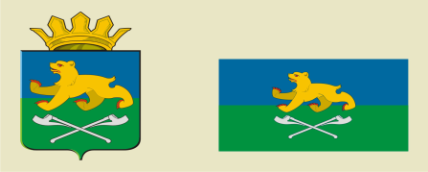 АДМИНИСТРАЦИЯ СЛОБОДО-ТУРИНСКОГОМУНИЦИПАЛЬНОГО РАЙОНАПОСТАНОВЛЕНИЕАДМИНИСТРАЦИЯ СЛОБОДО-ТУРИНСКОГОМУНИЦИПАЛЬНОГО РАЙОНАПОСТАНОВЛЕНИЕот 11.05.2022№ 184с. Туринская Слободас. Туринская СлободаМозырева Н.Р.-методист муниципального казенного учреждения «Информационно-методический центр образовательных учреждений Слободо-Туринского муниципального района», представитель научных и образовательных учреждений;Заровнятных Э.П.-председатель Общественной палаты Слободо-Туринского муниципального района (по согласованию).Белых Л.Г.-председатель Общественной палаты Слободо-Туринского муниципального района (по согласованию);Зотова М.А.-ведущий специалист Слободо-Туринского муниципального отдела управления образованием.